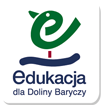                        Scenariusz zajęć dzieci 5-6 letnichData: 06.10.2016r.Temat: Dzień Rumianego Jabłuszka.Metody:- podająca – rozmowa na temat wartości odżywczych jabłek,- problemowa- realizacja zadań i poleceń nastawionych na osiągnięcie zamierzonego celu,- czynna- stawianie dzieciom zadań do wykonania,- praktyczna- działalność praktyczno- twórcza.Formy: indywidualna, grupowa.Pomoce: kolorowy papier, klej, kredki, jabłka, tablica interaktywna.Cel ogólny:- poznaje wartości odżywcze owoców.Cel operacyjny:- zna wartości odżywcze owoców,- uważnie słucha i wypowiada się na podany temat,- wyraża melodię ruchem.Na zajęciach dzieci były ubrane na czerwono. Rozwijały mowę poprzez wypowiedzi na temat wartości odżywczych owoców. Poznawały jabłka wielozmysłowo ( dotykały, wąchały, smakowały). Jabłka zostały przyniesione z sadów Doliny Baryczy. Wyrażały siebie poprzez twórczość plastyczną , muzyczną i taneczną.             Scenariusz zajęćZaproszenie do zajęć- powitanie przy piosence „ Jak się masz’’.Rozmowa na temat wartości odżywczych owoców- Dlaczego jemy owoce.Zajęcia plastyczne- wykonanie  rumianego jabłuszka z użyciem różnych materiałów.Wielozmysłowe poznanie owoców.Śpiew i taniec z użyciem tablicy interaktywnej.Nr obszarów z podstawy programowej: 3.1,5.1,8.1,9.1Barbara Marciniak